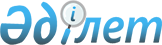 Әкімдіктің 2010 жылғы 27 сәуірдегі № 6857 "Көшпелі сауданы жүзеге асыру үшін орындар белгілеу туралы" қаулысына өзгерту енгізу туралы
					
			Күшін жойған
			
			
		
					Шығыс Қазақстан облысы Өскемен қаласы әкімдігінің 2016 жылғы 14 маусымдағы N 710 қаулысы. Шығыс Қазақстан облысының Әділет департаментінде 2016 жылғы 18 шілдеде № 4604 болып тіркелді. Күші жойылды - Шығыс Қазақстан облысы Өскемен қаласы әкімдігінің 2018 жылғы 5 маусымдағы № 2404 қаулысымен
      Ескерту. Күші жойылды - Шығыс Қазақстан облысы Өскемен қаласы әкімдігінің 05.06.2018 № 2404 қаулысымен (алғашқы ресми жарияланған күнінен кейін күнтізбелік он күн өткен соң қолданысқа енгізіледі).

      РҚАО-ның ескертпесі.

      Құжаттың мәтінінде түпнұсқаның пунктуациясы мен орфографиясы сақталған.

      Қазақстан Республикасының 2016 жылғы 6 сәуірдегі "Құқықтық актілер туралы" Заңының 26-бабына  сәйкес Өскемен қаласының әкімдігі ҚАУЛЫ ЕТЕДІ:

      1. Өскемен қаласы әкімдігінің 2010 жылғы 27 сәуірдегі № 6857 "Көшпелі сауданы жүзеге асыру үшін орындар белгілеу туралы" (Нормативтік құқықтық актілерді мемлекеттік тіркеу тізілімінде № 5-1-145 тіркелген, 2010 жылғы 4 маусымдағы "Дидар", 2010 жылғы 8 маусымдағы "Рудный Алтай" газеттерінде жарияланған) қаулысына келесі өзгерту енгізілсін:

      көрсетілген қаулыға қосымша осы қаулының қосымшасына сай жаңа редакцияда мазмұндалсын.

      2. Осы қаулы оның алғашқы ресми жарияланған күнінен кейін күнтізбелік он күн өткен соң қолданысқа енгізіледі. Көшпелі сауданы жүзеге асыру үшін орындар
					© 2012. Қазақстан Республикасы Әділет министрлігінің «Қазақстан Республикасының Заңнама және құқықтық ақпарат институты» ШЖҚ РМК
				
      Өскемен қаласының

      әкімі

Е. Аймұқашев
Өскемен қаласы әкімдігінің
2016 жылғы 14.06.
№ 710 қаулысына
қосымша
№ р\с
Орналасу орындары
1
Абай даңғылы ("Автовокзал" аялдама кешенінің ауданында, тақ және жұп жақтары)
2
Абай даңғылы ("Аурухана кешені" аялдама кешені ауданында, тақ және жұп жақтары)
3
Абай даңғылы (№ 1, 5, 15, 16 ғимараттары ауданында)
4
Достоевский көшесі (№ 13, 13/1, 17 ғимараттары ауданында)
5
Достоевский көшесі – Абай даңғылы қиылысында ("Встреча" дәмханасы ауданында)
6
Тәуелсіздік даңғылы (№ 1, 2, 4, 7, 8–8/1, 16, 20, 23, 33, 42, 87/1 ғимараттары ауданында)
7
Әуезов даңғылы (№ 13, 15, 24 ғимараттары ауданында)
8
Әуезов-Жеңіс даңғылдарының қиылысында
9
Виноградов – Грузинский көшелерінің қиылысында
10
Ворошилов – Белинский көшелерінің қиылысында
11
Қазақстан – Кабанбай батыр атындағы көшелерінің қиылысында ("Қазақтелеком" ғимаратының ауданында)
12
Пермитин – Қабанбай батыр атындағы көшелерінің қиылысында
13
Ворошилов көшесі – Абай даңғылы қиылысында
14
Қазақстан көшесі (№ 51, 70/1, 72, 99, 107 ғимараттары ауданында)
15
Қабанбай батыр атындағы көшесі (№ 91 ғимарат ауданында)
16
Ворошилов көшесі (№ 151, 156, 175 ғимараттары ауданында) 
17
Бажов көшесі (№ 100, 110, 331/1, 339, 345, 494 "А", 499, 501/1, 542, 543 ғимараттары ауданында)
18
Орджоникидзе көшесі (№ 42–44, 51, 53, 55, 56 ғимараттары ауданында) 
19
Буров көшесі (№ 5, 27, 29 ғимараттары ауданында) 
20
Гагарин желекжолы ("Гагарин желекжолы" аялдамасы ауданында)
21
Виноградов көшесі (№ 15–17 ғимараттарының арасы)
22
Киров көшесі (№ 56, 74 ғимараттары ауданында) 
23
Космическая көшесі, 3 (Тәуелсіздік даңғылы жағынан)
24
Михаэлис көшесі, 5 (№ 5 ғимарат ауданында)
25
М. Горький көшесі, 74 ("Нарын" сауда үйі ауданында)
26
Мыза көшесі, 2 ("Өскемен вокзалы" автобус және трамвай аялдамалары аудандарында)
27
Севастопольская көшесі (№ 3–5, 12А, 20 ғимараттарының ауданында) 
28
Көкжал Барақ көшесі (№ 31 "А" ғимараты ауданында)
29
Беспалов көшесі (№ 51/1 ғимараты ауданында)
30
Геологическая көшесі (№ 2 ғимараты ауданында)
31
Деповская көшесі (№ 171 ғимараты ауданында)
32
Егоров көшесі (№ 6 ғимараты ауданында )
33
Карбышев көшесі (№ 36–48 ғимараттары ауданында)
34
Кожедуб көшесі (№ 52 ғимараты ауданында)
35
Комсомол көшесі (№ 23, 39–41, 37–37/1 ғимараттары ауданында)
36
Карл Маркс көшесі (№ 7/4, 34 ғимараттары ауданында)
37
Машиностроительдер көшесі (№ 2, 6 ғимараттары ауданында)
38
Мостовая көшесі (№ 1/1 ғимараты ауданында)
39
Новаторлар көшесі (№ 5,19 ғимараттары ауданында)
40
Октябрьский көшесі (№ 130 А, 131 ғимараттары ауданында)
41
Островский көшесі (№ 4, 6 ғимараттары ауданында)
42
Охотская көшесі (№ 34 ғимараты ауданында)
43
Питерлік Коммунарлар көшесі (№ 8, 15 ғимараттары ауданында)
44
Д. Серікбаев көшесі (№ 27 ғимараты ауданында)
45
Согринская көшесі (№ 154, 162/1 ғимараттары ауданында)
46
Тимофеев көшесі (№ 69 ғимараты ауданында)
47
Тимирязев көшесі (№ 181 ғимараты ауданында)
48
Өтепов көшесі (№ 13/1 ғимараты ауданында)
49
Сәтпаев даңғылы (№ 7, 25/1 ғимараттары ауданында)
50
Базовая көшесі (№ 1а ғимараты ауданында)
51
Шоссейный тұйық көшесі (№ 15 ғимараты ауданында)
52
Меновной ауылы, Ярославская көшесі (№ 68 үйдің ауданында)
53
"Кемежай" соңғы автобус аялдамасы ауданыныда 
54
Жаңа-Ахмер ауылы
55
Самсоновка ауылы жағына шығатын Самар тас жолы
56
Защита станциясының вокзал жанындағы алаң ауданында 
57
Защита–2 станциясының вокзал жанындағы алаң ауданында
58
Защита–2 станциясы, Шмелев лог, Жаңа Согра, Станиславский көшесі, Меновной ауылының зираттары аудандарында